МИНИСТЕРСТВО ОБРАЗОВАНИЯ И НАУКИ РЕСПУБЛИКА ТАТАРСТАНГАПОУ «АЛЬМЕТЬЕВСКИЙ ПОЛИТЕХНИЧЕСКИЙ ТЕХНИКУМ»ПРОЕКТНАЯ РАБОТАНаучно-исследовательская работа на тему: «Вовлечение обучающихся в изучение истории через Проект «Будущее в прошлом»»2023 ОГЛАВЛЕНИЕВведение ……………………………………………..…………………….…...21. Перспективность учебного предмета «История» в 21 век…………….....41.1. «История»: от Геродота до современного информационного контент...41.2. Влияние качества исторической информации на формирование гражданской позиции нового поколения: будущее в прошлом………………..…71.3. Геополитика и феномен «переписывания истории» …………………..102. Техника вовлечения обучающихся в изучение исторических фактов….122.1. Сторителлинг………………………………………….………………….122.2. Ленты времени ……………………………………………………...……15Заключение………………………………………………………………........16Список использованных источников …………………………………..…..17Приложения 1. Презентация  проекта «будущее в прошлом»……………19Приложение 2. Описание проекта «Будущее в прошлом»………………....20ВВЕДЕНИЕ «XXI век будет веком гуманитарных наук или его не будет вообще» К. Леви-Стросс	Председатель Российского исторического общества (РИО) Сергей Нарышкин напомнил, что в мире по-прежнему недооценивают роль гуманитарного знания, тогда как именно знание о прошлом помогает выстраивать продуктивный диалог между представителями различных культур. Более того, по мнению С. Нарышкина, «именно гуманитарные науки формируют человека как члена общества».	Мы выявили проблему: будучи ежедневными участниками  исторического процесса и продуктами культурно-исторического наследия человечества, молодежь не испытывает интереса к изучению истории своей страны, своих предков.  Наблюдается негативная тенденция роста непонимания практической значимости знания и понимания логики  исторических фактов, что приводит к деструктивному поведению и конформизму. Все это обуславливает актуальность выбранной нами темы исследования и проектной детальности. 	Цель работы: доказав прямую взаимосвязь между качеством содержания,  приемами преподносимого исторического материала и характером поведения обучающегося, разработать и применить на практике инновационные обучающие инструменты на занятиях истории для вовлечения в учебный процесс и формирования устойчивой гражданской позиции. 	Для достижения поставленной цели были сформулированы следующие задачи:1) Проанализировать генез истории как науки.2) Проанализировать влияние качества исторической информации на формирование гражданской позиции молодежи.3) Определить роль геополитики и феномена «переписывания истории» в дестабилизации мира.4) Создать продукты: инновационные обучающие инструменты (сторителлинг, ленты времени, посты).5) Запустить Проект «Будущее в прошлом» на базе ГАПОУ «Альметьевский политехнический техникум» 6) Диссеминировать опыт 		Научная значимость работы: сделан анализ генеза истории, выведена и научно обоснована дефиниция истории как науки, доказана субъективность и конъюнктурность истории, то есть, возможность ее использовать как в конструктивных целях (мотивация к защите Родины), таки в деструктивных (деформация сознания).	В ходе выполнения исследовательской работы были изучены труды Геродота. Фукидида,  Тимея,  Полибия, Т.В. Абрамяна, П.А. Баранова, Ю.В. Березутского, Н.П. Капустина, В.Т. Лисовского, К.Д. Ушинского, Н.С. Щепочкина.	Практическая значимость и самостоятельность выполнения работы авторами работы:- созданы 23 ленты времени в  Microsoft Publisher,- выгружены посты по 5 разделам в   аккаунт «История – ты», - запущен и реализован Проект «Будущее в прошлом» по стимулированию интереса к изучению истории своей страны,- организован и проведен конкурс по сторителлингу  с 1 курсами,- организован и проведен интеллектуальный баттл с 1 курсами. 	Опыт может быть использован другим  образовательными организациями. ПЕРСПЕКТИВНОСТЬ УЧЕБНОГО ПРЕДМЕТА «ИСТОРИЯ» В 21 ВЕКЕ1.1. «История»: от Геродота до современного информационного контента	Римский политический деятель первого века до нашей эры (106 год – по 43 год до н.э.) Марк Туллий Цицерон называл «отцом истории» древнегреческого мыслителя 5 века до нашей эры Геродота Галикарнасского (484-425 гг до н.э.). Именно он (Геродот) назвал свое сочинение, описывающее греко-персидские войны 550-449 гг до н.э. (с перерывами) «Историей». Сам труд в настоящее время состоит из девяти книг, названия которых – это имена муз Древней Греции, например, первая книга названа по имени музы истории «Клио», а вторая – «Евтерпа» - муза поэзии и музыки.  Интересен тот факт, что сам Геродот не делил свой исторический трактат на части, это сделали в 3 веке до нашей эры александрийские ученые (Александрийская школа в Александрии Египетской, основанной в 332 году до н.э. Александром Македонским, во времена правления Птолемеев – династии египетских правителей 4-1 вв до н.э.,  была пристанищем для многих античных мыслителей). 	Первая половина сочинения Геродота «История» содержит описание возвышения Персидского царства, рассказы о Скифии, Вавилонии, Египте и Ассирии, но основой сюжетной линии выступает борьба между демократией эллинов (греков) и деспотизмом варваров. «Геродот из Галикарнасса собрал и записал эти сведения, чтобы прошедшие события с течением времени не пришли в забвение и великие и удивления достойные деяния как эллинов, так и варваров не остались в безвестности, в особенности же то, почему они вели войны друг с другом». 	Следует отметить, что «История» Геродота не является книгой по истории в современном понимании, как науки, анализирующей верифицированные источники для объективного описания фактов и событий с целью выявления причинно-следственных связей и анализа «прошлой социальной реальности». Геродот сочетает научный стиль со стилем  литературного рассказа. 	Основателем исторической науки в современном ее понимании принято считать древнегреческого историка Фукидида (460-400 гг. до н.).  Он написал «Историю Пелопоннесской войны». Пелопоннесская война (431—404 до н. э.) — это военный конфликт в Древней Греции между Афинами (Делосский союз) и Спартой (Пелопоннесский союз).  В отличие от Геродота, Фукидид не стремится к занимательности в изложении своей книги.  Он делает ставку на документальность (факты, подтверждаемые документами: договоры, тексты перемирий), Фукидид пишет «достояние навеки», адресуя свою работу тем, кто хочет иметь объективное представление о прошлом. Он впервые применяет такие методы исторического анализа как сравнение, критика, рационализм, системность (поступательность развития) и определяет одну из главных целей истории: прогнозирование будущего на основе выявленных исторических закономерностей с целью «не повторения ошибок прошлого».	 Хронологический прием описания исторических фактов и событий, например, по правителям: князь Олег- князь Игорь – княгиня Ольга и т.п. ввел в историю Тимей из Тавромения (356- 260 гг до н.э.). Тимей проживал на острове Сицилия (Италия) и написал труд «История» из 38 книг. Он применяет хронологию в своем труде: список победителей Олимпийских игр. Позже он начнет практиковать хронологические системы по периодам правления политических лидеров, например, архонтов (высших должностных лиц в греческих полисах).	Все вышеописанные методы и приемы (фиксация исторических фактов, их системный, непредвзятый, критический анализ, выявление причинно-следственных связей в хронологии) объединит и расширит до уровня мировой истории государственный деятель, военачальник и греческий историк Полибий (200-120 гг до н.э.), автор «Всеобщей истории». Он определяет главной задачей истории не фиксацию фактов, а раскрытие причинно-следственных связей между событиями и явлениями. Таблица – 1. Становление истории как науки	Таким образом, - история начинается с перечисления фактов – реально состоявшихся в прошлом явлений, событий или действий – они объективны по своей сути, - но история – это не список фактов (дат, имен, событий), а их анализ, выявление причин и последствий – а это уже субъективная интерпретация фактов аналитиком (автором). 	Следовательно, априори любой исторический трактат, в котором автор не ограничился лишь систематизацией информации из разных источников в хронологической последовательности (тексты договоров, схемы, карты, статистика,  зарисовки, позже фото, видео и т.п.), а прибег к приемам исторического анализа,  будет носить конъюнктурно субъективный характер.	История – это и процесс и наука. В любом современном информационном контенте (новостном или социальном) мы видимо описание социальной реальности в динамике (процессе). Как и в прошлом, так и сегодня интерпретация фактов происходит под некий «социальный заказ». Приведем пример. В Повести временных лет – русской летописи 12 века, которая стала фундаментом всей истории Государства Российского, описание личностных характеристик князя Владимира после принятия крещения в 988 году под именем Василий резко возвеличивается. Человек, по сути взошедший на киевский престол путем братоубийства (смерть Ярополка), принимает образ «Красного Солнышка». Привольно ли это? Рассмотрим в следующем параграфе  нашей главы 1. 1.2. Влияние качества исторической информации на формирование гражданской позиции нового поколения: будущее в прошлом.Анализом понятия «гражданская позиция» занимались Т.В. Абрамян, П.А. Баранов, Ю.В. Березутский, Н.П. Капустин, В.Т. Лисовский, Н.С. Щепочкин  и др. Одним из определений гражданской позиции является «осознанное участие человека в жизни общества». С точки зрения социологии, Ю.В. Березутский определяет гражданскую позицию как совокупность внутренних общечеловеческих ценностей, приобретённых в процессе социализации личности и помогающих ей: во-первых, самостоятельно принимать решения в выполнении функциональных жизненных задач; во-вторых, нести личную и социальную ответственность за эти принятые решения. В педагогике многие исследователи считают, что понятие «гражданская позиция» стоит на стыке двух других понятий: - «гражданственность» - как любовь к Родине, чувство собственного достоинств и уважение к государству;- «социальная активность» или активная социальная деятельность. Таким образом, под гражданской позицией понимается совокупность мотивационно-нравственной и поведенческой сфер личности, сформированных под влиянием внешних факторов. История и как процесс, и как наука выступают как раз средами формирования  этих сфер. Длительное время в официально принятой версии исторической информации в России  господствовала идея подчеркивания положительных сторон действительности и замалчивания отрицательных феноменов. Почему? Сопоставим два факта в таблице 2.Таблица- 2 Взаимосвязь между исторической парадигмой и гражданской позицией молодежи Как видно из таблицы, просматривается прямая взаимосвязь между качеством исторического контента и поведением молодежи в данный период. На недопустимость негативного содержания образования, которое не годится для детей, обращал внимание К. Д. Ушинский. Такое пагубное «образование» деморализовало школьников, отнимало у них веру в лучшее будущее.Таким образом,- «правдивое» преподнесение истории с акцентом на критику эпохи приводит к деформации сознания обучающегося и потери сопричастности с историческими процессами своей страны; - «европейское мышление» с акцентом на общечеловеческие ценности привели к разрыву преемственности поколений; понятия Родины, патриотизма нивелировались, что  привело к конформизму;- деструктивным слоям современного общества стало легко манипулировать молодежным конформизмом;- «дезориентированную» молодежь  экстремисты стали превращать в средство провоцирования локальных конфликтов, цветных революций и смен режимов;- в тоже время, история способна создать и диаметрально противоположную экстремизму социально-конструктивную среду для формирования гражданской позиции нового поколения. Итак, наше будущее в руках того, кто рассказывает о прошлом, вернее, в каком ракурсе!1.3. Геополитика и феномен «переписывания истории»	Феномене «Fake news» - фальшивой (поддельной, «фейковой», ложной) новости, а также попытках «переписать историю», как современную, так и факты прошлого человечества. Например, СССР из страны, которая ценной жизни своих солдат спасла все человечество от нацистского геноцида «превратить» в агрессора, развязавшего Вторую Мировую войну. Имеют место быть инсинуации, сфабрикованные из вырванных из контекста реплик,  документов, фотографий. Как следствие, мы наблюдаем нарастающую ненависть к России в молодежных европейских кругах. Старшее поколение еще сохраняет сопричастность с отголосками Второй Мировой войны. Оно адекватно оценивает вклад СССР в дело Победы над нацизмом. Новое же поколение уже растет в среде  новостного  Интернет-контента. Оно не владеет наглядным опытом из прошлого, кто же такие были на самом деле члены ОУН («шухевичи» или «бандеровцы») и  превращает георгиевскую ленту (символику скорби над погибшими в годы войны)  в нечто «отвратное» в их понимании. Новости – это форма оперативной  фиксации исторического процесса. Новость всегда будет конъюнктурной или ангажированной, выполняющей некий социальный заказ с коммерческим подтекстом. С одной стороны, как было показано выше, история как наука априори субъективна, ее цель: погрузить обучающегося в некую мотивирующую среду для последующего сопровождения (или направления) его социальной активности.  С другой стороны, намеренное негативное искажение действительности ради «наживы» приводит к эскалации социальных конфликтов и выходу ситуации из-под контроля. Еще Фукидид отмечал, что при деморализации и одичании общества вследствие ожесточенных междоусобиц остановить эту волну всеразрушающего хаоса можно только изменив человеческую природу. 	Геополитика – концепция контроля над территориями всегда выступала, и будет  выступать «яблоком раздора» между странами, в частности, между Россией с одной стороны и США и Европой, с другой стороны. Игра в общечеловеческие ценности и  пацифизм привела к «двойным стандартам», когда США признают право Косово на самоопределение и отделение от Сербии, а право Крыма на вхождение в РФ или право автономии Палестины от Израиля – нет. Человек, родившийся на Земле, должен  служить Земле. Но коль сама история разделила всех людей по своим землям (странам), человек, естественно, всеми своими корнями привязывается именно к ней, хотим мы этого или нет.Следовательно, геополитика так и будет вмешиваться в жизнь человека, пока не изменится природа самого человека, а изменить ее может только новая конструктивная и привлекательная образовательная среда, где обучающемуся должно быть комфортнее, чем в Интернете. Выводы: 1. На занятиях  истории происходит формирование гражданской позиции нового поколения.2. Чтобы вовлечь современного обучающегося в учебный процесс на истории, занятия должны быть яркими, запоминающимися с применением современных технологий, ведь наше Будущее определяется на парах о Прошлом! 2. ТЕХНИКА ВОВЛЕЧЕНИЯ ОБУЧАЮЩИХСЯ В ИЗУЧЕНИЕ ИСТОРИЧЕСКИХ ФАКТОВ 2.1. Сторителлинг «Сторителлинг» или «рассказывание историй»  — от английского storytelling: story — история и telling — представление, впервые использованный руководителем одной из корпорации США Дэвидом Армстронгом для улучшения показателей работы компании и быстрого обучения новичков, где «одним из принципов становится связь теории с практикой».Сторителлинг в образовании — это создание эмоциональных связей, с помощью которых можно управлять вниманием учащихся, расставлять нужные акценты, заостряя внимание на важных вещах. Данный пример, используя в основе «яркую сюжетную линию – историю», тем не менее, позволяет педагогу использовать разные приёмы:- преподаватель сам рассказывает историю – это классическая форма ретрансляции учебного материала, только в более привлекательной для аудитории форме,- преподаватель привлекает обучающихся сыграть персонажей истории и/или продолжить  ее сюжетную линию (смоделировать ситуацию),- возможно задействование компьютерных программ для создания комиксов и мини-рассказав или видеороликов. Из опыта авторов проекта «Будущее в прошлом»	Первоначально каждый обучающийся 1 курса получил задание в своей тетради (от руки) описать историческую  личность по следующей схеме: краткая биография-вклад в историю России – боевой путь на карте- занимательные факты. 	С целью мотивации к запоминанию материалу был использован прием сторителлинга.  История. 	Представим такую ситуацию: близкий человек Вашего Героя (ведь Вы изучали биографию своего Героя), например, мама князя Святослава княгиня Ольга или младший  сын Александра Невского Даниила Александрович или дочка М.И. Кутузова Прасковья переместились в наше время, где обзавелись личным бизнесом в издательской сфере, ну, например издательским домом «За Отечество!» и  решили выпустить книгу, посвященною их близкому человеку. Они объявили КОНКУРС иллюстраторов. Требования: Книга должна быть выполнена в программе Microsoft PublisherВаш макет будет оцениваться по следующим критериям:Структура — 5 баллов (все элементы: фото, биография, вклад в историю России, карты, боевой путь, занимательные факты)Эрудиция — 5 баллов (Ваша работа должна информационно расширять уровень знаний читателя)Эстетика — 5 баллов (приятный дизайн, легкость в прочтении и восприятии Вашей работы)Работа с картой — 5 баллов (Карту не просто вставить, а отметить на ней важные элементы)Интерес — 5 баллов (на сколько времени Ваша работа способна притянуть внимание читателя, он должен захотеть дочитать Вашу историю до конца и мысленно поучаствовать в событиях)Устранение замечаний — 5 балловКреатив — 5 баллов (что станет «изюминкой»,  «фишкой», Вашим  стилем, если издательство выберет именно Вас для публикации книги)Итак, максимально 35 баллов (на «5» — 33-35 баллов, на «4» — 24-32 балла), но (самое главное) Вы либо получите «Мы с Вами созвонимся», либо «Вы приняты на работу». 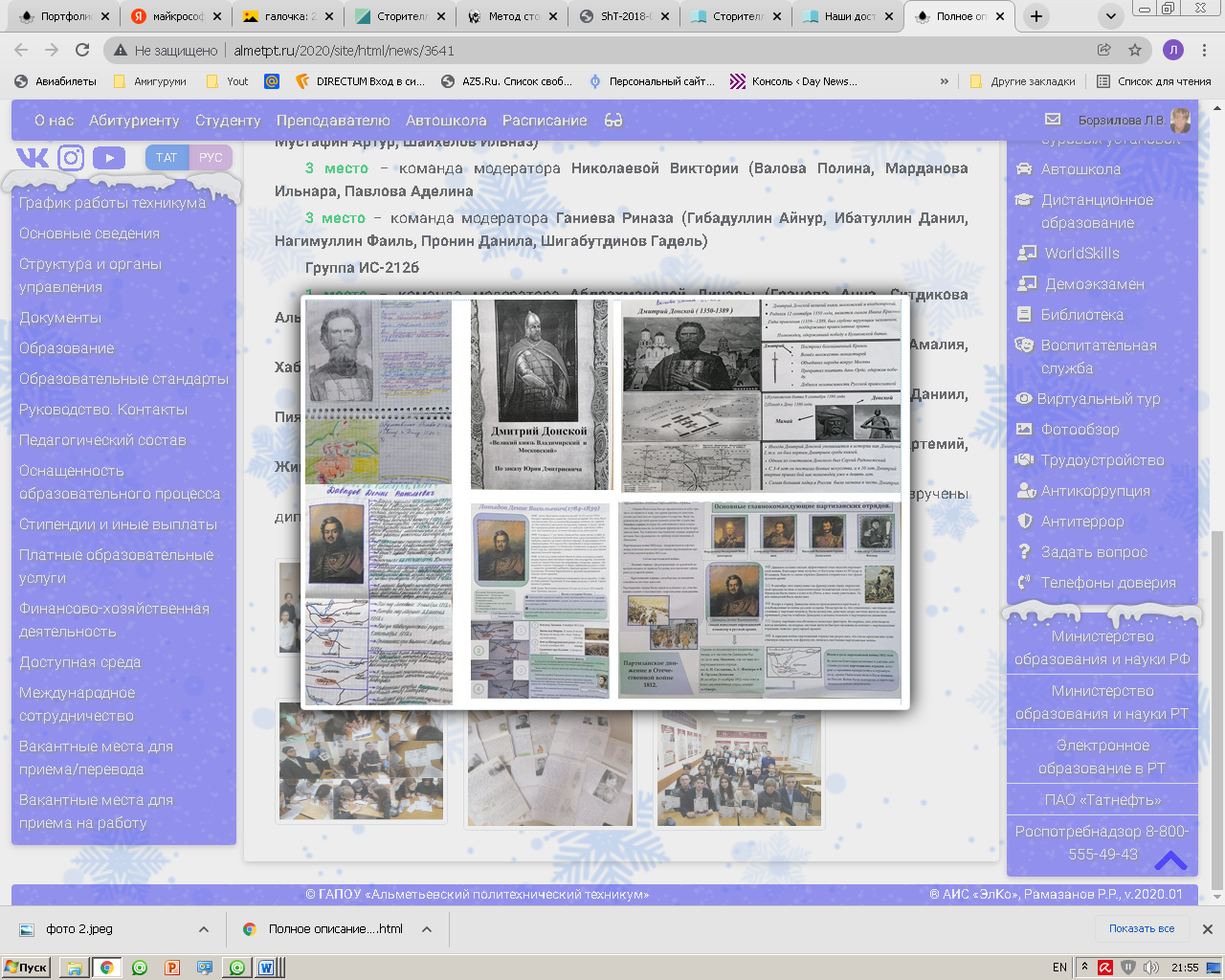 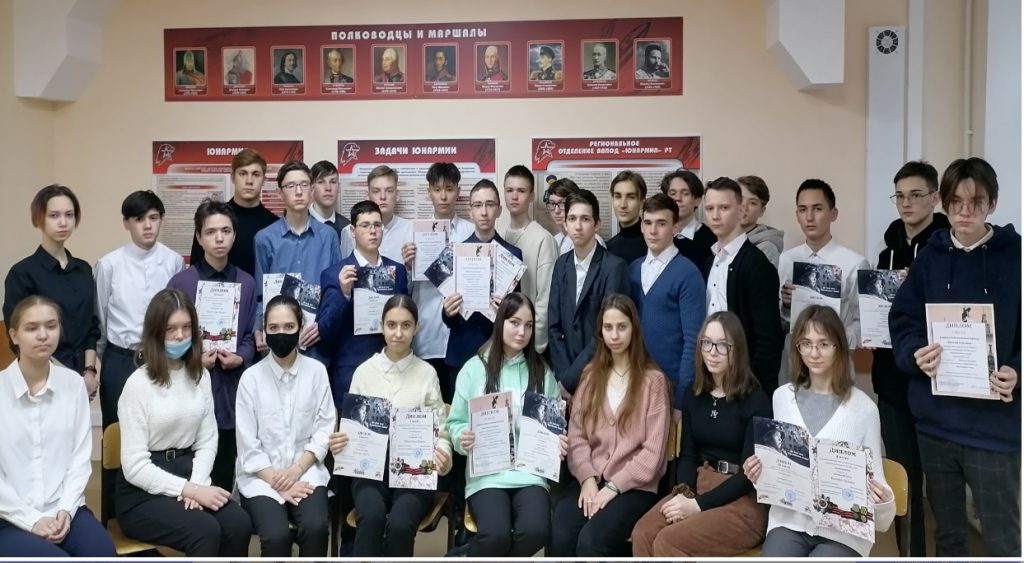 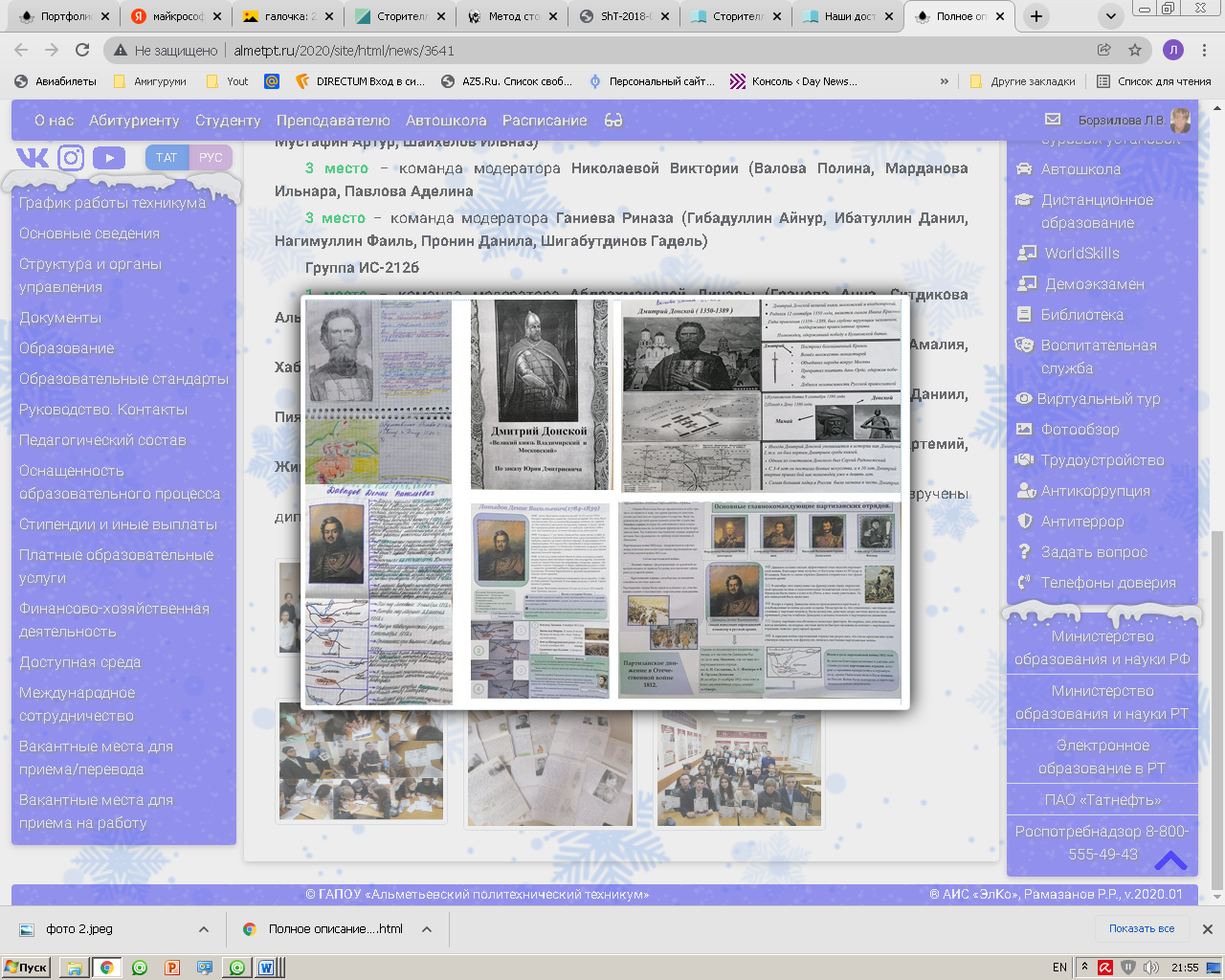 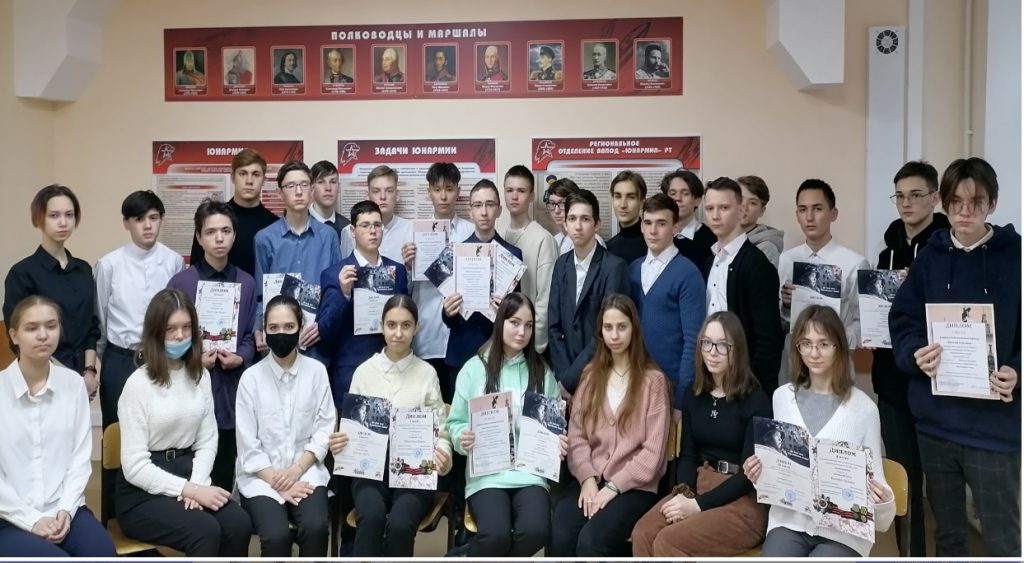 2.2. Ленты времени Для лучшего запоминания материала сегодня предлагаются инновационные способы конспектирования -  ленты времени. Они предполагают хронологическое расположение информации, см. рис. 3, 4. 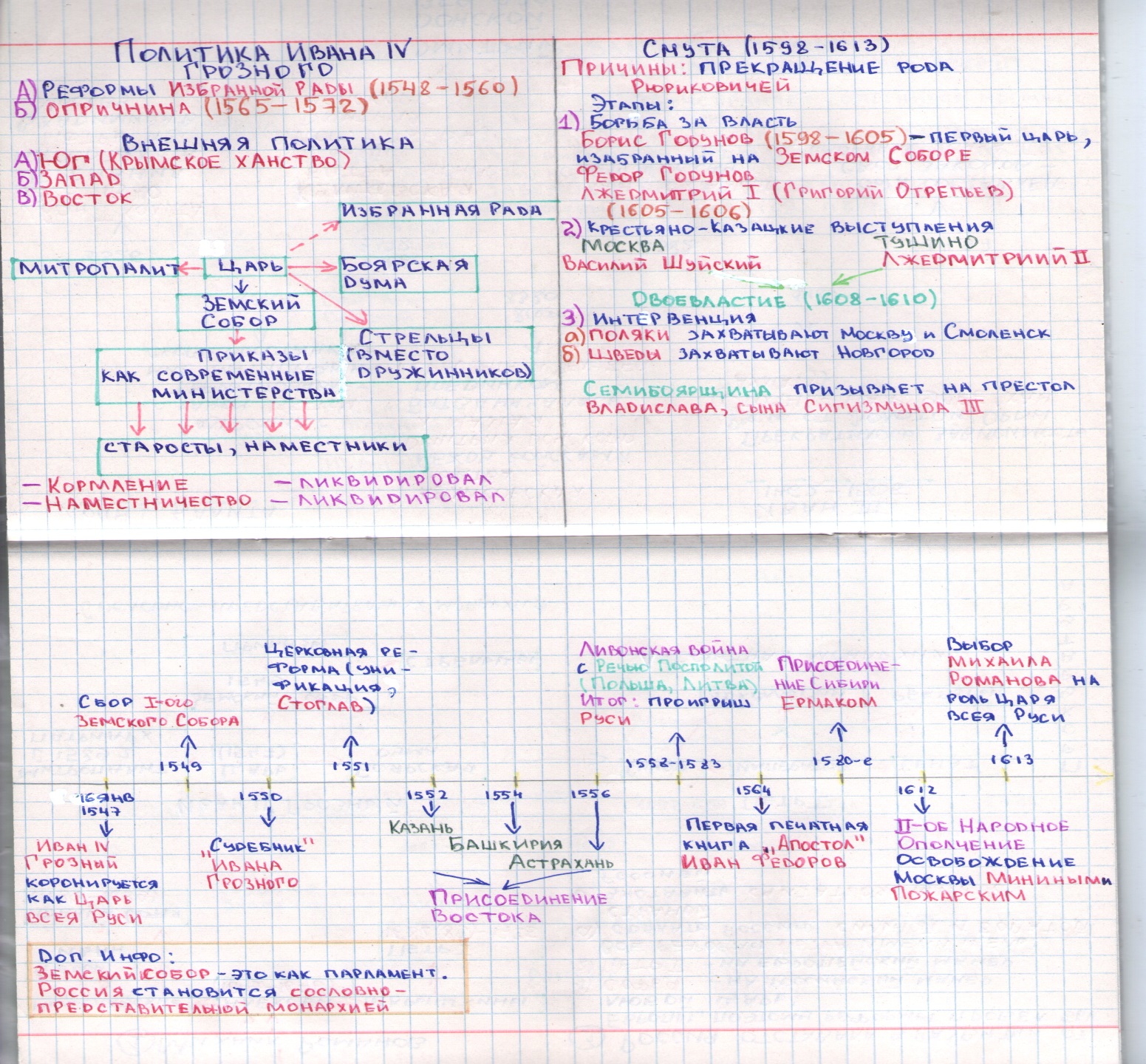 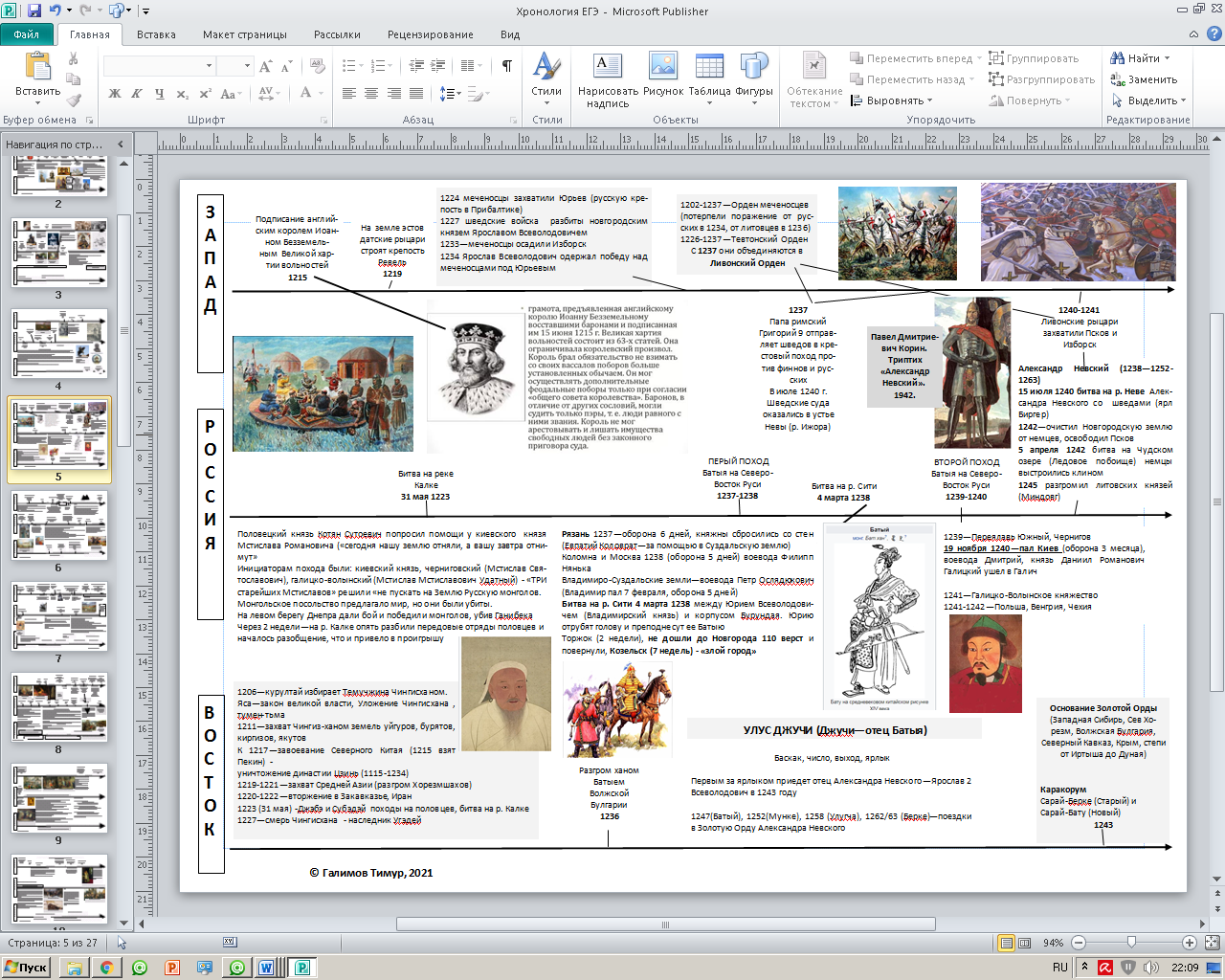 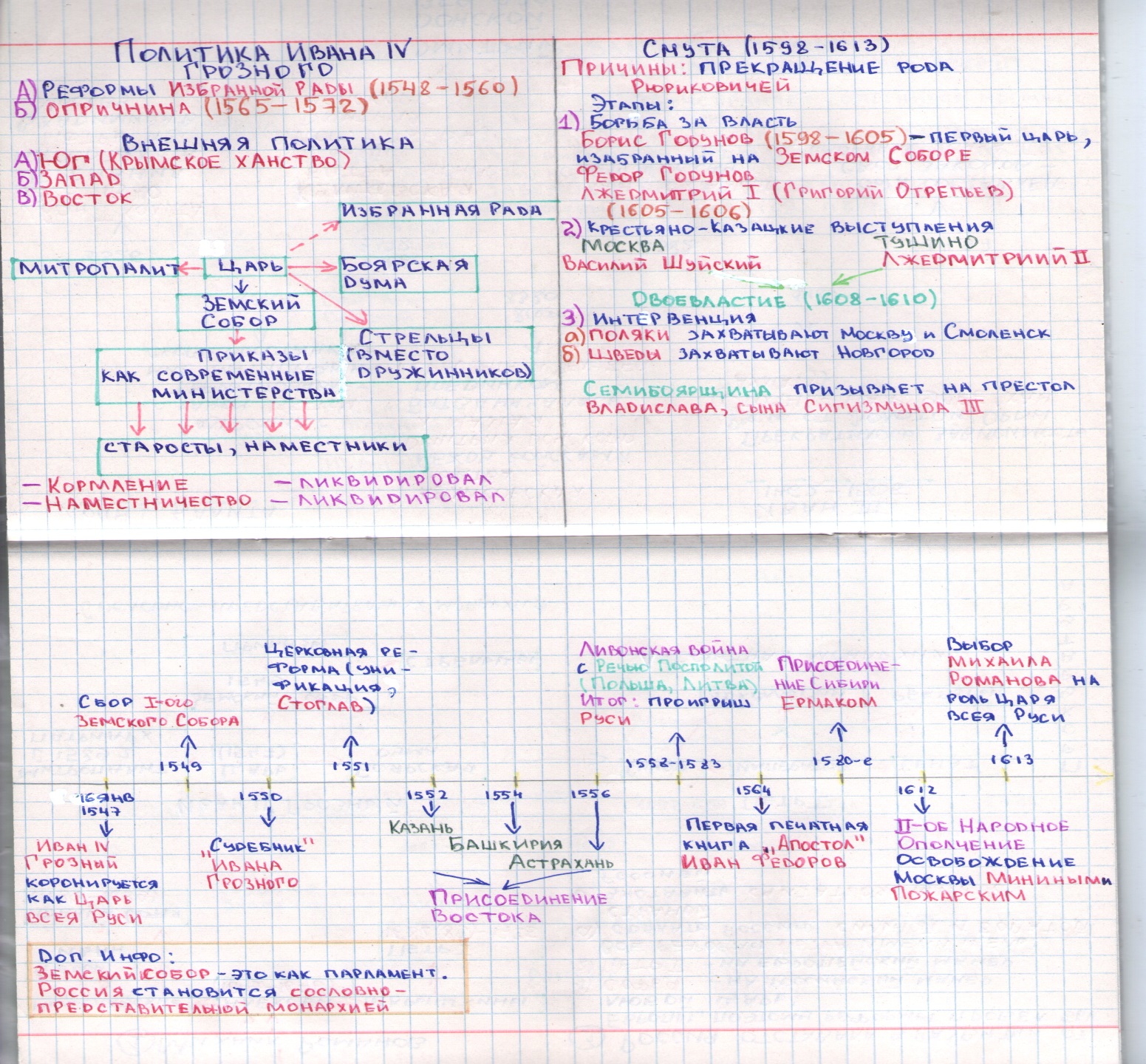 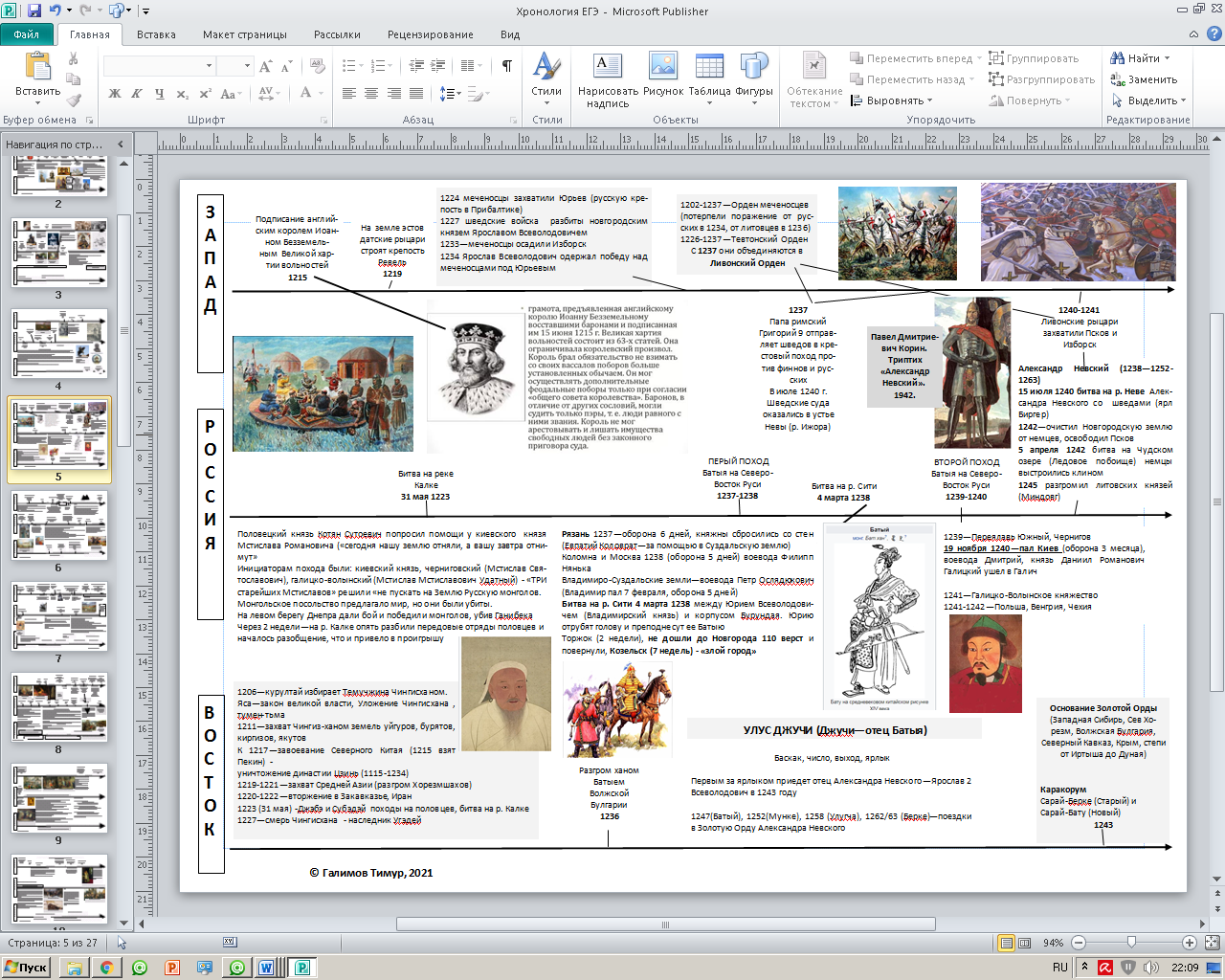 ЗАКЛЮЧЕНИЕ 	На основании проведенного исследования мы пришли к следующим выводам:1) История как наука исследует реальные факты прошлого, выявляя закономерности между событиями и явлениями с целью определения перспектив развития социальной реальности.2) Любой исторический трактат будет носить конъюнктурно субъективный характер, так как по сути является интерпретацией автором значимости того или иного факта. 3) В своей время К.Д. Ушинский обращал внимание на недопустимость негативного содержания образования, которое не годится для детей, так как пагубное «образование» деморализовало школьников, отнимало у них веру в лучшее будущее. Таким образом, «правдивое» преподнесение истории с акцентом на критику эпохи приводит к деформации сознания обучающегося и потери сопричастности с историческими процессами своей страны;4)  «Европейское мышление» с акцентом на общечеловеческие ценности привели к разрыву преемственности поколений; понятия Родины, патриотизма нивелировались, что  привело к конформизму;  «дезориентированную» молодежь  экстремисты стали превращать в средство провоцирования локальных конфликтов, цветных революций и смен режимов;5) В тоже время, история способна создать и диаметрально противоположную экстремизму социально-конструктивную среду для формирования гражданской позиции нового поколения. Итак, наше будущее в руках того, кто рассказывает о прошлом, вернее, в каком ракурсе!	Авторами был реализован Проект «Будущее в прошлом». Таблица 4 – Мониторинг результатов Проекта «Будущее в прошлом» СПИСОК ИСПОЛЬЗОВАННЫХ ИСТОЧНИКОВ1) Асонов, Н.В. История как наука // Власть . – 2018 . № 2. – С. 45-48. 2) Березутский Ю.В., Щепочкин Н.С. Гражданская позиция молодежи региона: опыт социологического анализа // Власть и управление на Востоке России.- 2011. № 1. – С.151. 3) Борзилова, Л.В., Низамиев И.И. Интеллектуальная увлеченность как ресурс самообразования.  Одаренность и ее развитие. // Сборник статей и методических материалов международной научно-практической конференции. 14 апреля 2017 г. / Под ред. проф. В. Ф. Габдулхакова. Казань: Казанский (Приволжский) федеральный университет, Институт психологии и образования, 2017. – С.334) Борзилова, Л.В. Формирование патриотизма у обучающихся   через фактологический анализ военных событий// Материалы республиканской научно-практической конференции «Воспитание патриотизма, сохранение и развитие родных языков в условиях регионального этнокультурного пространства» (19 февраля 2021 года, Арск). – Арск, 2021. – Вып. 1, - 773с.5) Геродот. История. Режим доступа: https://онлайн-читать .рф/геродот-история6) Замахина Т. Путин В.В.  рассказал, чему следует учить на уроках истории // Российская газета .  05.10.2021. – Режим доступа: https://rg.ru/2021/10/05/putin-rasskazal-chemu-sleduet-uchit-na-urokah-istorii.html7) История – основа мировоззрения // Компетенции успеха. 07.10.2021. – Режим доступа:  https://profiok.com/news/detail.php?ID=14879#ixzz7Idk3TaCI8) Лебедева. // Вестник Псковского государственного университета. Серия: Социально-гуманитарные и психолого-педагогические науки. — 2014. № 5. — С. 381–387.9) Полибий всеобщая история. Режим доступа: http://ancientrome.ru/antlitr/t.htm?a=1445001000 10) Пятков, О.Б. Метод сторителлинга в обучении//школьные технологии. – 2018. - № 6. – С.41-45. 11) Рязанова М.П. Понятие «гражданская позиция»: сравнительный анализ //Вектор науки ТГУ. Серия: Педагогика, психология. – 2015. № 4(23). – С. 165.12) Тихомирова, В. С. Воспитание патриотизма на уроках истории: методическая разработка , - 2013 г. Режим доступа : http://nsportal.ru/shkola/istoriya/library/2013/03/09/vospitanie-patriotizma-na-urokakh-istorii13) Савельева И. М., Полетаев А. В. Теория исторического знания. Учебное пособие. – СПб.: Алетейя, 2007. — 523 с. — ISBN 978-5-91419-059-714) Фукидид. История. Режим доступа: http://hronologia.narod.ru/fukidid.htmlПриложение 1 ПРЕЗЕНТАЦИЯ  ПРОЕКТА «БУДУЩЕЕ В ПРОШЛОМ» Авторы работы являются  модераторами  Проекта «Будущее в прошлом», в рамках которого: организуются Акции, проводятся квесты, конкурсы. Ребята не только разрабатывают Положения конкурсов, организуют их проведение, разрабатывают дизайн наградных документов, придумывают сценарии игр, интеллектуальных баттлов, они еще и являются членами жюри и экспертами. 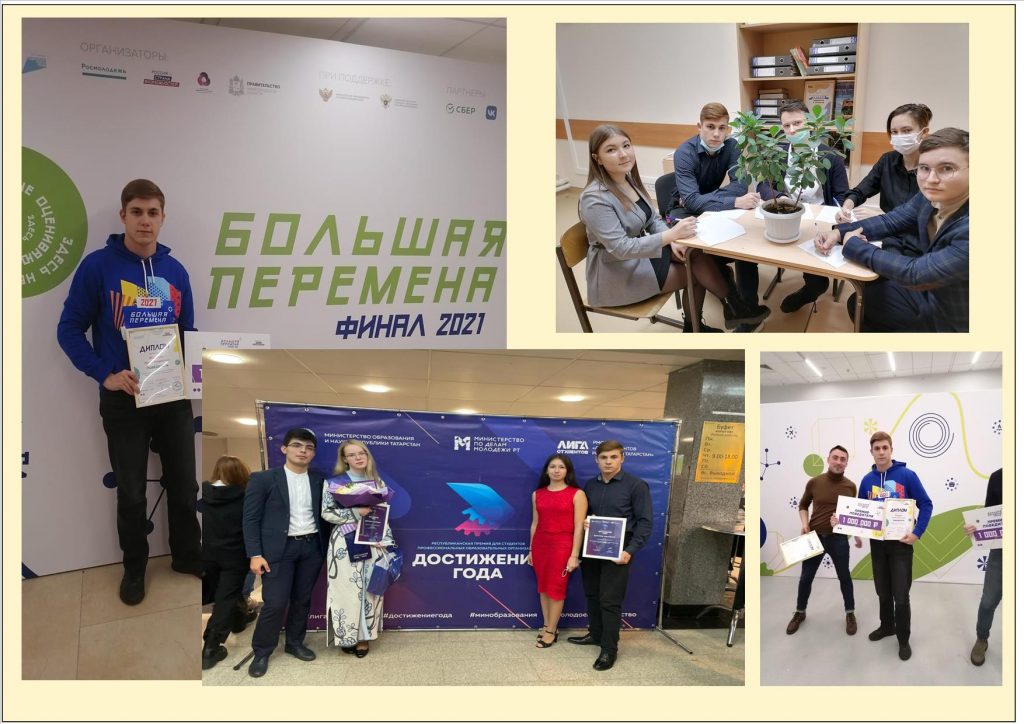 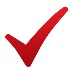 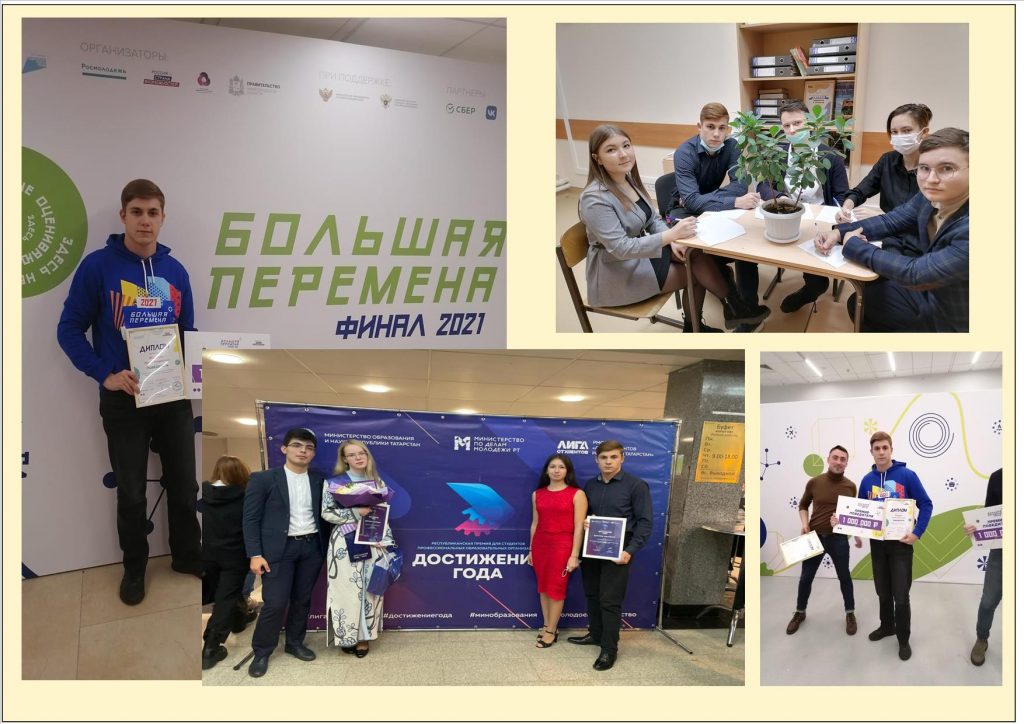 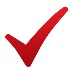 Рисунок 5 Заседание модераторов Проекта "будущее в прошлом» 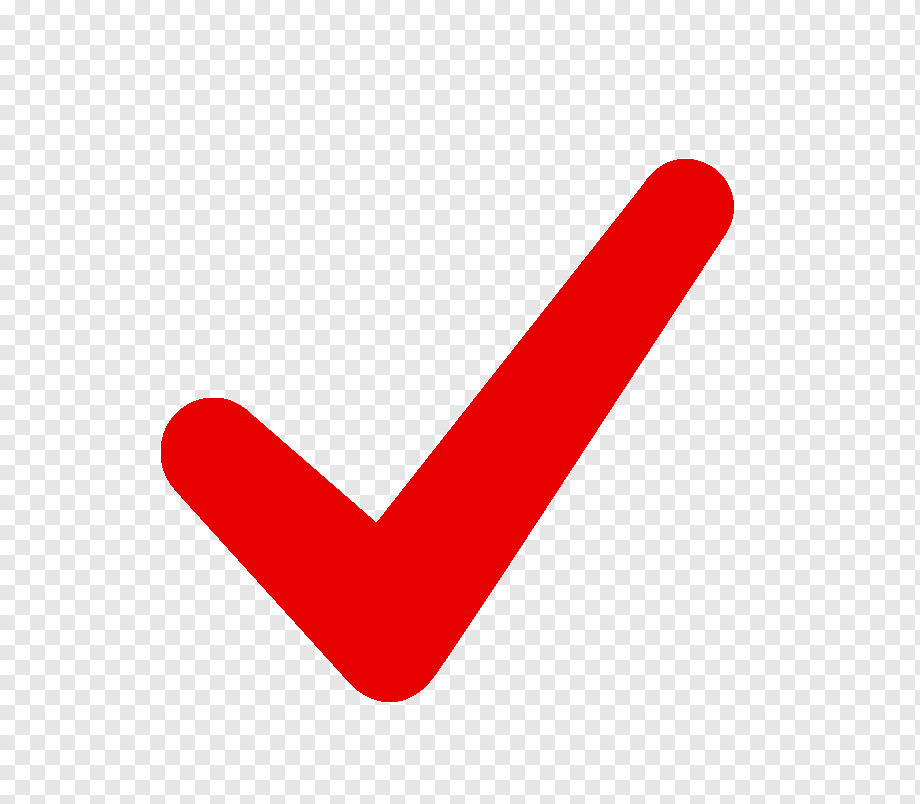 В рамках своего Проекта авторы:- организовали и провели акцию «Письмо на фронт», см. рис 6 - провел конкурс Сторителлинг в истории, см. рис. 2 - разрабатывают в Microsoft Publisher ленты времени  и «умные карты», см. рис. 4 - запустили аккаунты в   социальных сетях  для подготовки к олимпиадам по истории. 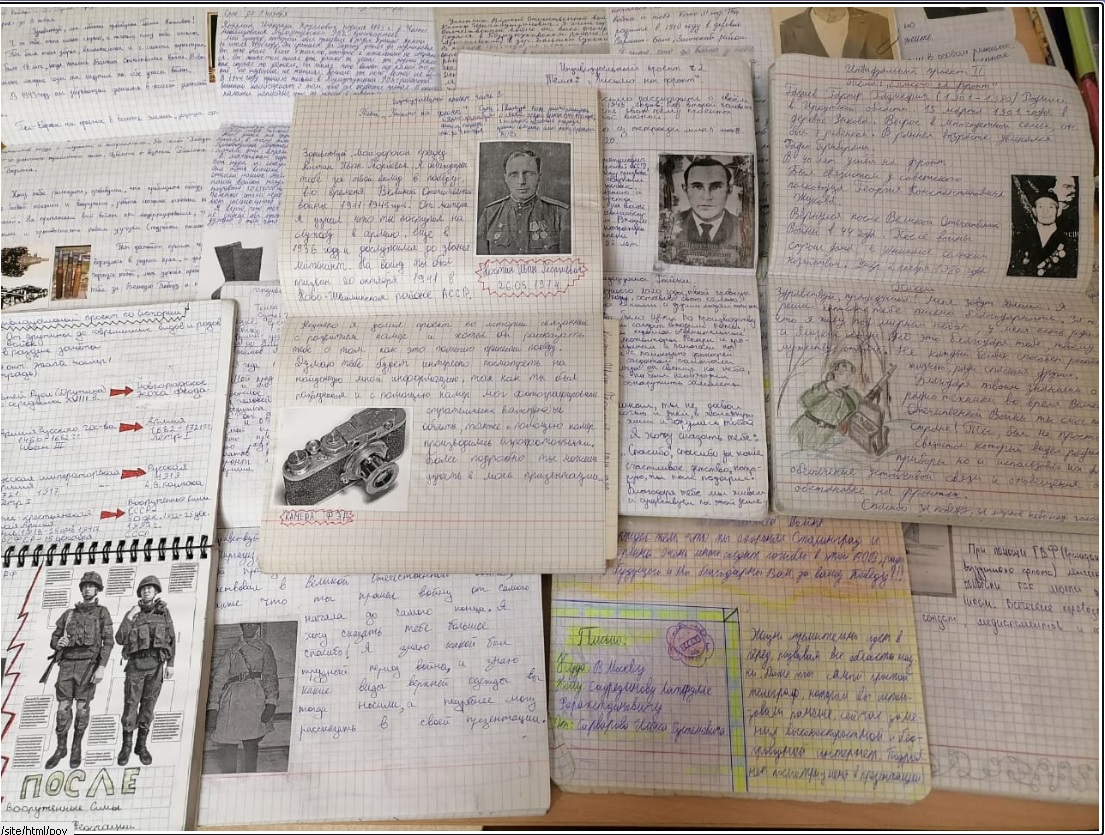 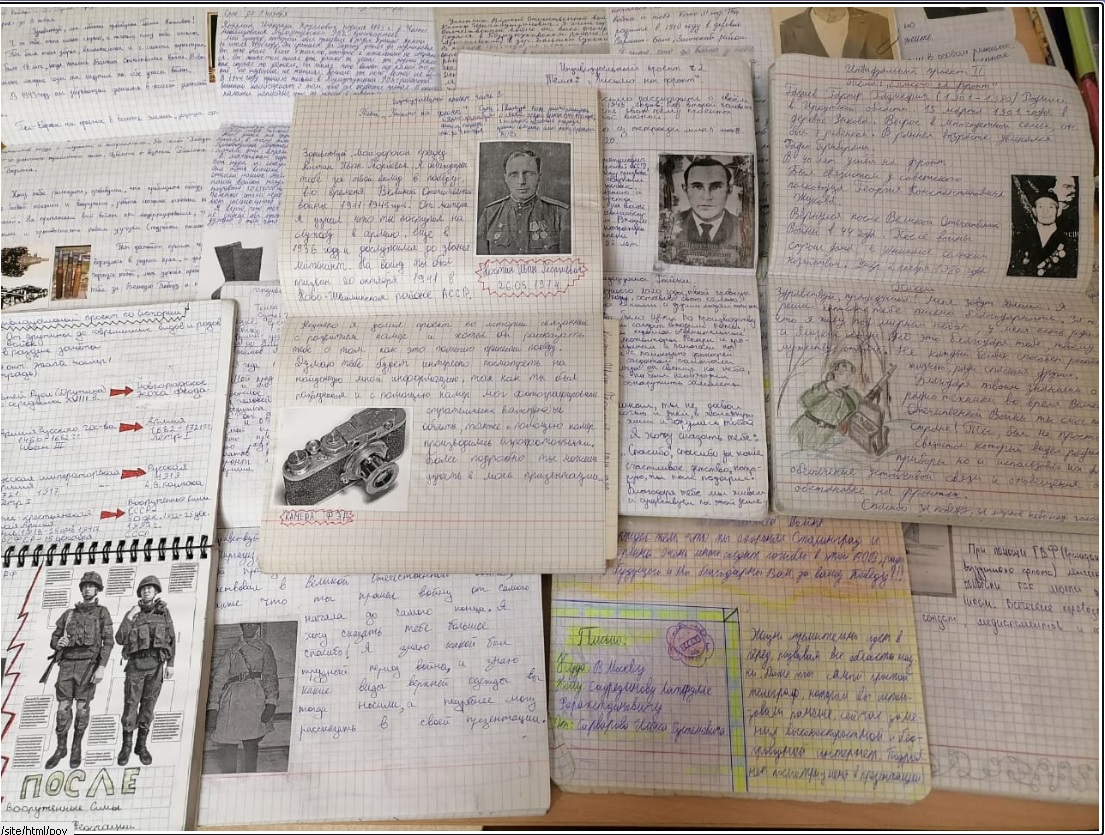 Приложение 2ОПИСАНИЕ ПРОЕКТА «БУДУЩЕЕ В ПРОШЛОМ»Суть проекта2020-2021 учебный год – подготовительный этапИсходя из того, что в последние годы наметилась тенденция падения интереса к учебному предмету «История» из-за большого объема материала в учебниках,  авторами Проекта были выполнены тематические  ленты времени (23 шт.) и было принято решение создать аккаунт    «История – ты» 2021-2022 учебный год  - запуск проекта в группах 1 курса Работа проводилась в два этапа:- на первом этапе, используя аккаунт «История – ты» и ленты времени -  1 курс самостоятельно изучал материал, преподаватель становил тьютором (наставником), для доступа к лентам времени использовалась группа в WhatsApp и moodle.- на втором этапе был объявлен конкурс сторителлинга, который позволил не только разнообразить ход обучения (внес здоровый дух соревнования), но и обогатил занятия, так как был проведен интеллектуальный баттл по материалу, собранному ребятами, см. рис. 8.  По итогам было проведено награждение с пополнением портфолио обучающихся дипломами и сертификатами. 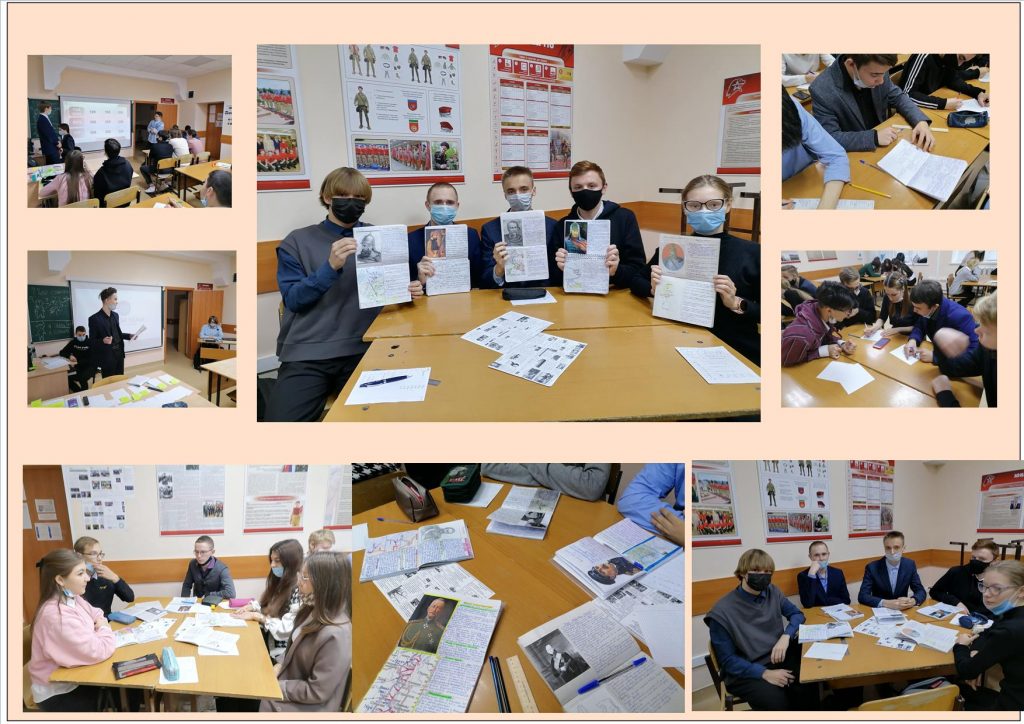 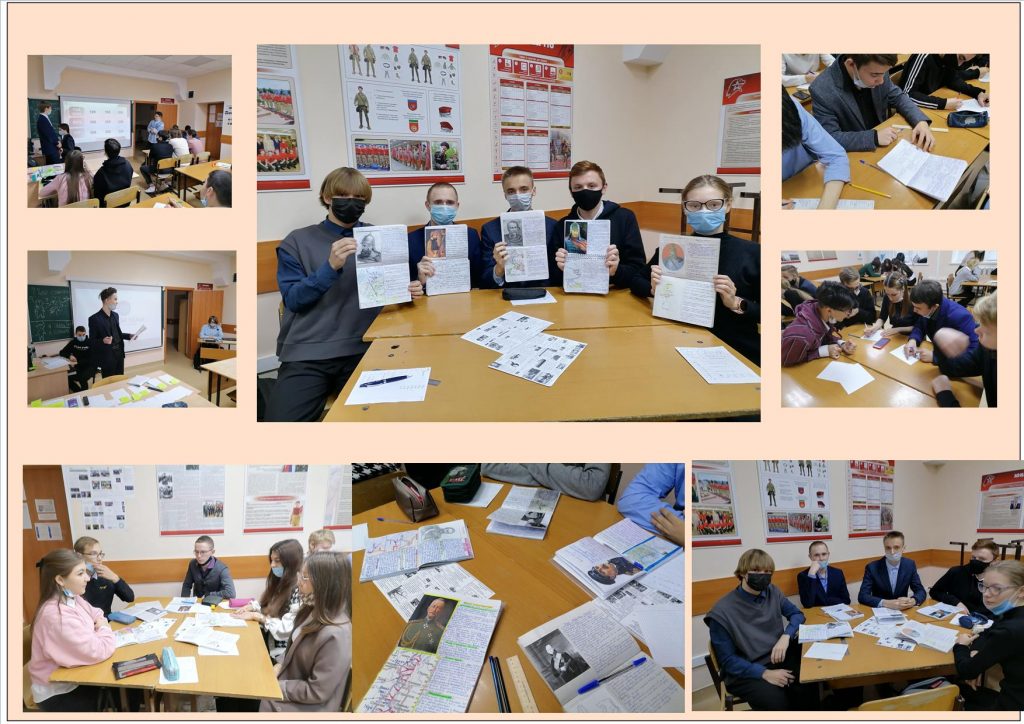 Актуальность и обоснованность проектаПроект ориентирован на решение следующих проблем:- падение интереса к истории и непонимание ее практической значимости в жизни привело к  потере чувства сопричастности с судьбой своей страны,- рост уровня конформизма в молодежной среде привел у увеличению необоснованного  агрессивного поведение в адрес государственных устоев, - неумение выявлять причинно-следственные связи между историческими событиями и фактами привело  к манипулированию сознанием со стороны недобросовестных «оппозиционеров».  Все это обуславливает актуальность выбранной темы. Цели и задачи проектаЦель проекта: вовлечь молодежь в активное (инициативное) изучение истории своей страны.  «Наше Будущее в нашем Прошлом».  	Для достижения поставленной цели были сформулированы следующие задачи:1) Проанализировать генез истории как науки.2) Проанализировать влияние качества исторической информации на формирование гражданской позиции молодежи.3) Определить роль геополитики и феномена «переписывания истории» в дестабилизации мира.4) Создать продукты: инновационные обучающие инструменты (сторителлинг, ленты времени, посты).5) Запустить Проект «Будущее в прошлом» на базе ГАПОУ «Альметьевский политехнический техникум» 6) Диссеминировать опыт 	Таблица 3 – Этапы реализации проекта Практическая значимость и готовность к диссеминации опытаПроект позволяет сформировать гражданскую позицию и чувство гордости за свою страну. Продукты Проекта  обогащают методическую копилку преподавателей истории дополнительным наглядным материалом.  Продукт позволяет заинтересованным обучающимся подготовиться к олимпиадам.Диссеминация опыта	Проект стал Лауреатом Республиканского конкурса "Достижение года"  в номинации «Реализованный студенческий проект»  в 2021 году.	Ребята, благодаря созданию лент времени и информационных постов:1) Одержали победу в III Республиканской студенческой интеллектуальной игры "ТАССР - Республика Татарстан 1920-2020 годы"2) Одержали победу во II образовательной акции "Международная гуманитарная олимпиада - 2022"3) Одержали победу во Всероссийском историческом квесте "Наша победа" – 2021 4) Одержали победу во  образовательной акции "Международный исторический диктант - 2021г."5) Набрали максимальные баллы в Международной акции "Тест по истории Великой Отечественной Войны"- 2022.6) Стали призерами в конкурсе "Геополитика 21 века" проекта "Новостная студия"- 2022 г. Получили благодарность от администрации ГАПОУ «Альметьевский политехнический техникум» за активное участие в конкурсах и мероприятиях цикловой комиссии социально-гуманитарных дисциплин и общественной жизни техникума в 2020-2021 учебном году.Получили благодарность от администрации МБУ «Централизованная библиотечная система АМР»  активное участие в городском мероприятии "Страницы Победы"- 2021 г. В планах публикация статьей, участие в олимпиаде по истории, выступление на конференциях. Автор работы:Галимов Тимур Ринатович, гр. ИС-201б, студент 3 курса,Научный руководитель: Борзилова Людмила Викторовна, преподаватель гуманитарных дисциплин ГАПОУ «Альметьевский политехнический техникум»Критерии анализаГеродотФукидидТимейПолибийДаты жизни 484-425 гг до н.э460-400 гг. до н356- 260 гг до н.э.200-120 гг до н.эГлавный труд «История», позже была разделена на 9 книг «Историю Пелопоннесской войны», 8 книг «История» из 38 книг«Всеобщая  история» в  40 томахСодержание Описание  греко-персидских войн 550-449 гг до н.э. (с перерывами) – борьба между демократией эллинов (греков) и деспотизмом варваровОписание Пелопоннесской войны (431—404 до н. э.) - военного конфликта в Древней Греции между Афинами (Делосский союз) и Спартой (Пелопоннесский союз).Описывает историю Сицилии - история этого острова в древности, вообще Италии и эллинов на Западе, а отчасти и Карфагена.Сравнивает государства македонян, персов и римлян в историческом аспекте с подробным описанием войн анализируемого исторического периода с 220 (покорение Ганнибалом Испании)  по 146 г до н.э. (разрушение Карфагена римлянами). Вклад в формирование истории как науки Считается «отцом истории», первым называет свое сочинение «Историей», но использует в изложении исторических фактов приемы литературных рассказов (пересказы устных новелл) Для обособления «Истории» из мира поэзии и литературы делает ссылки   на исторические документы, прибегает к их критическому анализу, объективному описанию фактов, чтобы потомки-читатели могли максимально достоверно «увидеть» прошлую  эпоху и провести свое верифицированное исследование прошедших явлений Использует хронологический прием в своем труде «История»: по героям Олимпийских игр, по правлению влиятельных лиц в Греции (архонтов), тем самым, достигая логики в изложении и анализе событий.  Обобщает опят предшественников:- использует в названии своего труда термин «история»,- разделяет причину и повод событий, выявляет объективные связи между явлениями,- использует метод хронологии в изложении материала,-  СравнениеОписание локальных войнОписаниелокальных войнс анализом причин и последствий Все события в хронологическом изложении Все события в хронологическом изложении с анализом причин и последствийИтогДефиниция истории как науки.История как наука исследует реальные факты прошлого, выявляя закономерности между событиями и явлениями с целью определения перспектив развития социальной реальности. Дефиниция истории как науки.История как наука исследует реальные факты прошлого, выявляя закономерности между событиями и явлениями с целью определения перспектив развития социальной реальности. Дефиниция истории как науки.История как наука исследует реальные факты прошлого, выявляя закономерности между событиями и явлениями с целью определения перспектив развития социальной реальности. Дефиниция истории как науки.История как наука исследует реальные факты прошлого, выявляя закономерности между событиями и явлениями с целью определения перспектив развития социальной реальности. Критерии Период Великой Отечественной войны Период «перестройки» в СССР Историческая парадигма Цель: подготовить школьников к любым испытаниям во имя защиты Родины.Цель: служение только России для российских граждан должно уйти в прошлое и его должно заменить служение всему человечеству.Содержание истории Акцент на мужество, патриотизм, самопожертвование русского народа. Интерес к полководческому искусству А. Невского, Д. Донского, А. Суворова, М. Кутузова и др.Критика революционного переворота 1917 года, советского периода (ленинизма-сталинизма). Акценты были смещены на донесение информации о раскулачивании, репрессиях НКВД, ГУЛАГ, борьбе с диссидентством Поведение молодежи десятиклассники прямо со школьной скамьи отправлялись на фронт, вступали в партизанские отряды; после войны прохождение службы в рядах ВС СССР считалось почетным, ведь это значило стать защитником Родины. потеря интереса к истории своей страны, высмеивание государственности, поддержка экстремистских оппозиционных движений, склонность к девиации и разрушению материальной базы школ, скверов, подъездов.  КритерииЕдиницыизмеренияДо ПроектаПосле ПроектаУспеваемость %6387Удовлетворенность %46100ЭтапыСуть действийОтветственный СрокиРезультатПервыйСоздание базы лент времени Команда  авторов Проекта  2020-2021 уч. год 23 шт. ленты времени ВторойСоздание веб-площадки Команда  авторов Проекта  2020-2021 уч. год Аккаунт «История – ты» Третий Запуск Проекта – этап 1  Команда  авторов Проекта  и преподаватель Борзилова Л.В. Сентябрь 2021 года Обучение работы в   аккаунте «История – ты»  + с лентой времени. Четвертый Запуск Проекта – этап 2 Команда  авторов Проекта  и преподаватель Борзилова Л.В.Октябрь 2021 года Конкурс сторителлинг – работы ребят в moodle Пятый  Сопровождение Проекта Команда  авторов Проекта  и преподаватель Борзилова Л.В.До декабря 2021 год Увеличение информационных постов в   аккаунте «История – ты» Проведение интеллектуального баттла.Награждение и выгрузка дипломов и сертификатов в портфолио студентов Шестой Диссеминация опыта Команда  авторов Проекта  и преподаватель Борзилова Л.В.Январь-июнь 2022 года Выступление на конференциях и конкурсах 